Технологическая карта урокаКласс 3Предмет  технология     		             Дата_08.05.2020ФИО учителя      Лозгарь О.И.Тема урока  Изделие «Кукольный театр»1.Обязательно:   1. Изготовить пальчиковую куклу из подручных материалов для кукольного театра.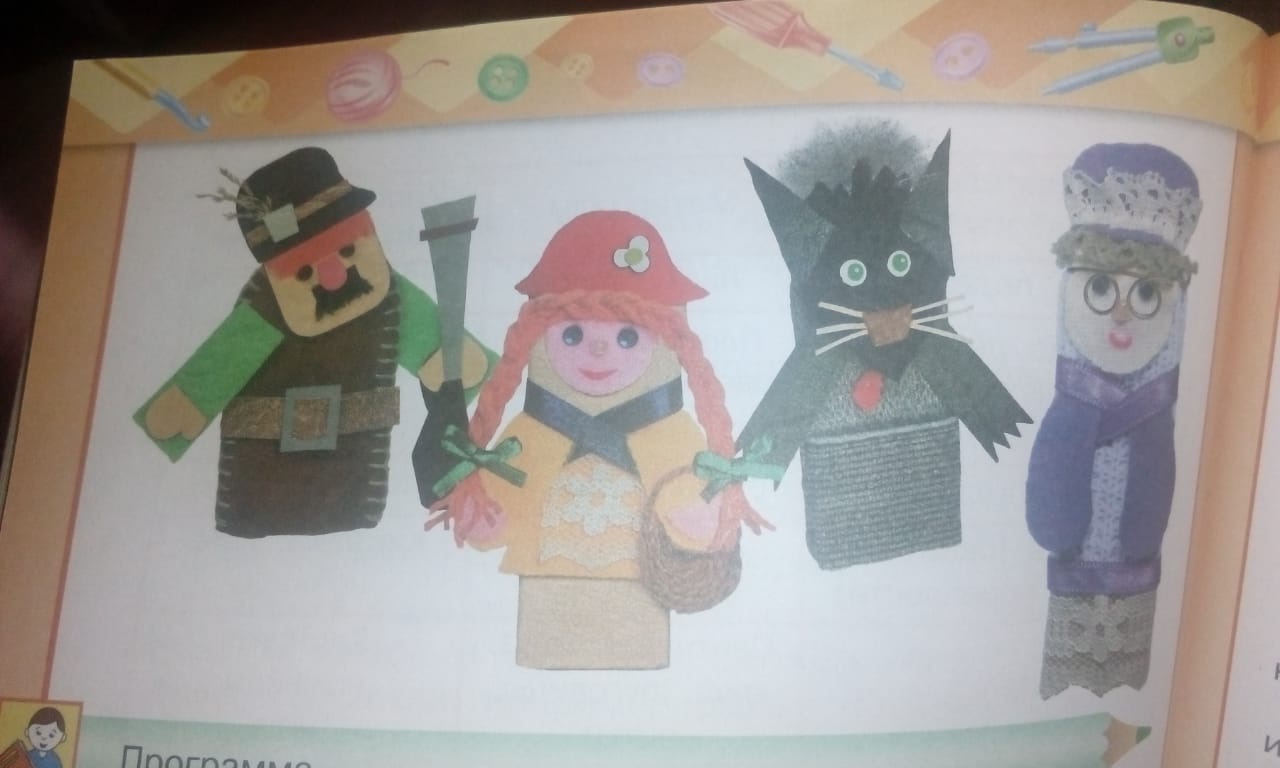 Работы не высылать